Revised Draft agendaprepared by the Office of the UnionDisclaimer:  this document does not represent UPOV policies or guidance	Opening of the meeting 	Adoption of the agenda	Test Guidelines	New Test Guidelines	RevisionsPartial Revisions	Dates and organization of future meetings	Closing of the meeting[End of document] 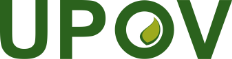 EInternational Union for the Protection of New Varieties of PlantsEnlarged Editorial CommitteeGeneva, October 12 and 13, 2021TC-EDC/Oct21/1 Rev.Original:  EnglishDate:  September 24, 2021TG/JATRO_CUR(proj.5)*Physic Nut (Jatropha curcas L.)TWFTG/PISTA(proj.6)*Pistachio (Pistacia vera L.)TWFTG/ZINNI(proj.10)*Zinnia (Zinnia ×marylandica D. M. Spooner et al.; Zinnia angustifolia Kunth; Zinnia elegans Jacq.; Zinnia haageana Regel; Zinnia peruviana (L.) L.)TWOTG/37/11(proj.8)*Turnip (Brassica rapa L. var. rapa L.) TWVTG/68/4(proj.5)*Berberis (Berberis L.) TWOTG/70/5(proj.6)*Apricot (Prunus armeniaca L.) TWFTG/95/4(proj.5)*Lagerstroemia (Lagerstroemia L.)TWOTG/197/2(proj.4)*Eustoma (Eustoma exaltatum (L.) Salisb. ex G. Don subsp. russellianum (Hook.) Kartesz) TWOTG/238/2(proj.5)*Tea (Camellia sinensis (L.) Kuntze)TWATG/281/2(proj.3)*Echinacea (Echinacea Moench) TWOTC/57/15*Garden Rocket (Eruca sativa Mill.) 
(Partial revision: addition of a characteristic concerning anthocyanin coloration of leaf blade)TWVTC/57/16*Wild Rocket (Diplotaxis tenuifolia (L.) DC.) 
(Partial revision: partial revision: addition of a characteristic concerning anthocyanin coloration of leaf blade)TWVTC/57/17*Lettuce (Lactuca sativa L.) 
(Partial revision: Char. and Ad. 53 “Resistance to LMV”; addition of DNA marker test)TWVTC/57/18*Tomato rootstock (Partial revision: coverage: to remove S. cheesmaniae, Chars. and Ads. 22 “Resistance to Mi”, 23 “Resistance to Va and Vd”, 24 “Resistance to Fol”, 26 “Resistance to Ff”)TWVTC/57/19Hemp (Cannabis sativa L.) 
(Partial revision: Technical Questionnaire)TWATC/57/20Actinidia (Actinidia Lindl.)
(Partial revision: Technical Questionnaire)TWFTC/57/21Japanese Plum (Prunus salicina Lindl.) 
(Partial revision: Technical Questionnaire)TWFTC/57/22Peach (Prunus persica (L.) Batsch) 
(Partial revision: Technical Questionnaire)TWFTC/57/23Prunus Rootstocks (Prunus L.)
(Partial revision: Technical Questionnaire)TWF